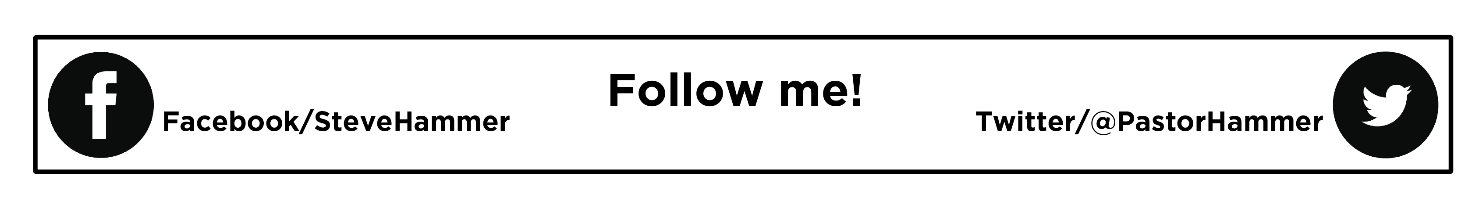 4 Prayers We Don’t Pray Enough“Use Me!”Steve Hammer, Lead Pastor							December 1 & 2, 2018Some truths to get out of the way before we talk about this prayer:God is 	                       		.Isaiah 6:1-4 (New Century)God has made us 	           		 to be 		           	 by him.Isaiah 6:5-7 (New Century)God invites us to be 		           	 of His 	            		.Then I heard the Lord’s voice, saying, “Whom can I send? Who will go for us?” So I said, “Here I am. Send me!” Isaiah 6:8 (New Century)Use Me To 		     	        			!“You are the light that gives light to the world. A city that is built on a hill cannot be hidden. And people don’t hide a light under a bowl. They put it on a lampstand so the light shines for all the people in the house. In the same way, you should be a light for other people. Live so that they will see the good things you do and will praise your Father in heaven.” Matthew 5:14-16 (New Century)God does not 			             		 our lives. Use Me To 	   		          	 	 	          		!By helping each other with your troubles, you truly obey the law of Christ. Galatians 6:2 (New Century)Use Me To    		          	 				!For God was in Christ, restoring the world to himself, no longer counting men’s sins against them but blotting them out. This is the wonderful message he has given us to tell others. We are Christ’s ambassadors. God is using us to speak to you: we beg you, as though Christ himself were here pleading with you, receive the love he offers you—be reconciled to God. 2 Corinthians 5:19-20 (Living)Use Me In A    	           		 	          	!When he saw the crowds, he felt sorry for them because they were hurting and helpless, like sheep without a shepherd. Jesus said to his followers, “There are many people to harvest but only a few workers to help harvest them. Pray to the Lord, who owns the harvest, that he will send more workers to gather his harvest.” Matthew 9:36-38 (New Century)God may want to use you:In 		             		 				.In your 			            	 	                         	.In an 			              		 way.